Thursday – Week 8 – Percentages.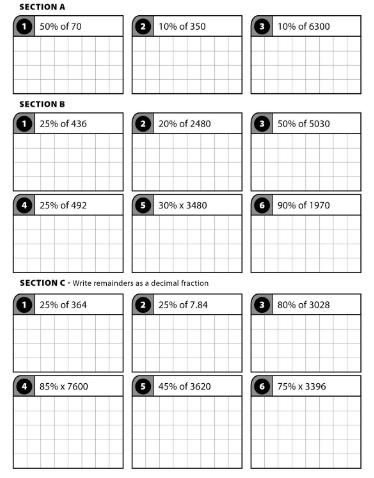 